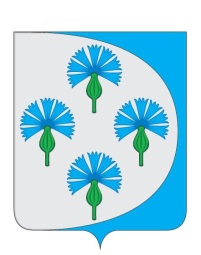 Российская Федерациясобрание представителей сельского поселения Черновский муниципального района Волжский Самарской областиЧЕТВЕРТОГО СОЗЫВА_________________________________________________________________РЕШЕНИЕот «27» февраля 2023 г.                                                                         № 164Об утверждении Порядка предоставления иных межбюджетных трансфертов на осуществление части полномочий по решению вопросов местного значения в соответствии с заключенными соглашениями из бюджета сельского поселения Черновский муниципального района Волжский Самарской области в бюджет муниципального района Волжский Самарской областиВ соответствии со статьями 9 и 142.5  Бюджетного кодекса Российской Федерации, Федеральным законом от 06 октября 2003 г. № 131-ФЗ «Об общих принципах организации местного самоуправления в Российской Федерации»,  Уставом сельского поселения Черновский муниципального района Волжский Самарской области в целях установления случаев и порядка предоставления иных межбюджетных трансфертов из бюджета сельского поселения Черновский муниципального района Волжский Самарской области бюджету муниципального района Волжский Самарской области Собрание представителей сельского поселения Черновский муниципального района Волжский Самарской области РЕШИЛО:Утвердить Порядок предоставления иных межбюджетных трансфертов из бюджета сельского поселения Черновский муниципального района Волжский Самарской на осуществление части полномочий по решению вопросов местного значения в соответствии с заключенными соглашениями бюджету муниципального района Волжский Самарской области согласно Приложению № 1 (прилагается).2. Утвердить Методику расчета межбюджетных трансфертов бюджета сельского поселения Черновский муниципального района Волжский Самарской области бюджету муниципального района Волжский Самарской области на осуществление полномочий по решению вопросов местного значения в соответствии с заключенными соглашениями бюджету муниципального района Волжский Самарской области согласно Приложению № 2 (прилагается).Разместить настоящее Решение на официальном сайте Администрации сельского поселения Черновский http://admchernovsky.ru и опубликовать в газете «Черновские вести».Настоящее Решение вступает в силу со дня его официального опубликования. Глава сельского поселения Черновский				А.М. КузнецовПредседатель Собрания представителей    сельского поселения Черновский 				Ю.А. ОтгулевПриложение 1к решению Собрания представителейсельского поселения Черновский муниципального района ВолжскийСамарской области27.02.2023 г.   № 164Порядок предоставления иных межбюджетных трансфертов на осуществление части полномочий по решению вопросов местного значения в соответствии с заключенными соглашениями из бюджета сельского поселения Черновский муниципального района Волжский Самарской области в бюджет муниципального района Волжский Самарской областиОбщие положения1.1. Настоящее Положение разработано в соответствии со статьями 9 и 142.5  Бюджетного кодекса Российской Федерации, Федеральным законом от 06 октября 2003 г. № 131-ФЗ «Об общих принципах организации местного самоуправления в Российской Федерации»,  Уставом сельского поселения Черновский муниципального района Волжский Самарской области в целях установления случаев и порядка предоставления иных межбюджетных трансфертов из бюджета сельского поселения Черновский муниципального района Волжский Самарской области бюджету муниципального района Волжский Самарской области1.2. Иные межбюджетные трансферты предусматриваются в составе бюджета сельского поселения Черновский муниципального района Волжский Самарской области в целях передачи органам местного самоуправления муниципального района Волжский Самарской области осуществления части полномочий по вопросам местного значения.1.3. Понятия и термины, используемые в настоящем Положении, применяются в значениях, определенных Бюджетным кодексом Российской Федерации.2. Порядок и условия предоставления иных межбюджетных трансфертов 2.1. Основаниями предоставления иных межбюджетных трансфертов из бюджета сельского поселения Черновский муниципального района Волжский Самарской области бюджету муниципального района Волжский Самарской области являются:2.1.1. принятие соответствующего решения Собранием представителей сельского поселения Черновский муниципального района Волжский Самарской области о передаче и принятии части полномочий;2.1.2. заключение соглашения между сельским поселением Черновский муниципального района Волжский Самарской области и муниципальным районом Волжский Самарской области о передаче и принятии части полномочий по вопросам местного значения.2.2. Объем средств и целевое назначение иных межбюджетных трансфертов утверждается решением Собранием представителей сельского поселения Черновский муниципального района Волжский Самарской области в бюджете на очередной финансовый год (очередной финансовый год и плановый период), а также посредством внесения изменений в решение о бюджете текущего года.2.3. Иные межбюджетные трансферты предоставляются в пределах бюджетных ассигнований и лимитов бюджетных обязательств, утвержденных сводной бюджетной росписью бюджета поселения на основании соглашения о передаче части полномочий.2.4. Иные межбюджетные трансферты, передаваемые бюджету муниципального района Волжский Самарской области, учитываются муниципальным районом в составе доходов согласно бюджетной классификации, а также направляются и расходуются по целевому назначению.3. Контроль за использованием иных межбюджетных трансфертов3.1. Контроль за использованием иных межбюджетных трансфертов, предоставленных бюджету муниципального района Волжский Самарской области, осуществляется путем предоставления администрацией муниципального района Волжский Самарской области администрации сельского поселения Черновский муниципального района Волжский Самарской области отчета не позднее 20 рабочих дней года, следующим за отчетным, согласно приложению.3.2. Расходование средств, переданных в виде иных межбюджетных трансфертов на цели, не предусмотренные соглашением, не допускается. В случае нецелевого использования финансовых средств они подлежат возврату в бюджет сельского поселения Черновский муниципального района Волжский Самарской области в сроки, установленные соглашением. 3.3. За нецелевое использование иных межбюджетных трансфертов администрация муниципального района Волжский Самарской области несет ответственность в соответствии с законодательством Российской Федерации. 3.4. Не использованные администрацией муниципального района Волжский Самарской области иные межбюджетные трансферты из бюджета сельского поселения подлежат возврату в бюджет сельского поселения в сроки, установленные соглашением.   Приложение  к Порядку предоставления иных межбюджетных трансфертов на осуществление части полномочий по решению вопросов местного значения в соответствии с заключенными соглашениями из бюджета сельского поселения Черновский муниципального района Волжский Самарской области в бюджет муниципального района Волжский Самарской области  ОТЧЕТо расходовании межбюджетных трансфертов, передаваемых из бюджета сельского поселения Черновский муниципального района Волжский Самарской области на осуществление части полномочий по решению вопросов местного значения в соответствии с заключенными соглашениями муниципальному району Волжский Самарской областиНа _____________________________20____г.Руководитель ___________________________ _____________________________                                          (подпись)                                   (Расшифровка подписи)Главный бухгалтер ___________________________ _________________________                                           (подпись)                                 (Расшифровка подписи)Исполнитель: ФИО, телефон«___»__________________20____г.М. П.Приложение 2к решению Собрания представителейсельского поселения Черновский муниципального района ВолжскийСамарской области27.02.2023 г.   № 164Методикарасчета    объема   иных    межбюджетных трансфертов, предоставляемых     из бюджета сельского поселения Черновский муниципального района Волжский Самарской области бюджету муниципального района Волжский Самарской областиОбъем иных межбюджетных трансфертов, предоставляемых из бюджета сельского поселения Черновский муниципального района Волжский Самарской области бюджету муниципального района Волжский Самарской области определяется по следующей формуле:S = Sвмз + Sдр,   где:S –объем иных межбюджетных трансфертов, предоставляемых из бюджета сельского поселения Черновский муниципального района Волжский Самарской области бюджету муниципального района Волжский Самарской области; Sвмз  -  объем иных межбюджетных трансфертов, предоставляемых из бюджета сельского поселения Черновский муниципального района Волжский Самарской области бюджету муниципального района Волжский Самарской области на осуществление      полномочий         по       решению       вопросов  местного значения сельского поселения Черновский муниципального района Волжский Самарской области при их передаче на уровень муниципального района Волжский Самарской области в соответствии с заключенными соглашениями по  каждому виду вопросов местного значения;Sдр - объем  иных межбюджетных трансфертов, предоставляемых из бюджета сельского поселения Черновский муниципального района Волжский Самарской области бюджету муниципального района Волжский Самарской области в  иных случаях, установленных бюджетным законодательством Российской Федерации, бюджетным законодательством Самарской области и (или) муниципальными правовыми актами сельского поселения Черновский муниципавльного района Волжский Самарской области;2. Объем иных межбюджетных трансфертов, предоставляемых из бюджета сельского поселения Черновский муниципального района Волжский Самарской области бюджету муниципального района Волжский Самарской области на осуществление      полномочий         по       решению       вопросов местного значения сельского поселения Черновский муниципального района Волжский Самарской, при их передаче на уровень муниципального района Волжский Самарской области в соответствии с заключенными соглашениями (Sвмз)  по  каждому виду вопросов местного значения  определяется   по следующей формуле:Sвмз = C*N* Ккор,где:С - норматив расходов на реализацию соответствующего полномочия по решению вопроса местного значения сельского поселения Черновский муниципального района Волжский Самарской области в расчете на одного жителя за счет иных межбюджетных трансфертов из бюджета сельского поселения Черновский муниципального района Волжский Самарской области;N - численность постоянного населения сельского поселения Черновский муниципального района Волжский Самарской области;Ккор -  корректирующий коэффициент, установленный в размере _____.3. Объем иных межбюджетных трансфертов, предоставляемых из бюджета сельского поселения Черновский муниципального района Волжский Самарской области бюджету 	муниципального района Волжский Самарской области в иных случаях2, установленных бюджетным законодательством Российской Федерации, бюджетным законодательством Самарской области и (или) муниципальными правовыми актами муниципального района Волжский Самарской области, (Sдр) по каждому мероприятию определяется по следующей формуле:Sдр = Cдр*Nдр*Кдр, где:Cдр  - норматив расходов на реализацию соответствующего мероприятия по решению вопроса местного значения сельского поселения Черновский муниципального района Волжский Самарской области не связанного с указанной в пункте 2 настоящей Методики передачей полномочий, в расчете на одного жителя за счет иных межбюджетных трансфертов из бюджета сельского поселения Черновский муниципального района Волжский Самарской области;Nдр - численность постоянного населения сельского поселения Черновский муниципального района Волжский Самарской области, являющихся потребителями соответствующих муниципальных услуг; Кдр - коэффициент иных затрат, установленный в размере 1,5.Дата, номер соглашенияЦелевое назначениеКодбюджетной классификацииПоступило средств с начала годаИзрасходовано средств с начала годаОстаток неиспользованных средств на конец отчетного периодаПричины неиспользования средств1.2.3.4.5.6.7.Итого